 Fall 2020 Mode Changes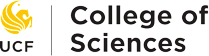  6/11/20Please refer to the following for more information about the various course modalities: Instructional Modes: https://cdl.ucf.edu/support/student/modalities/CDL’s Training Comparison Sheet: https://digitallearning.ucf.edu/newsroom/wp-content/uploads/2020/06/Training-comp.pdfFor courses being changed to:V-Sync: Video Synchronous, Remote InstructionV1 mode courses taught via video (Zoom, Panopto) with some synchronous instruction that will be delivered during the scheduled class time. The schedule will have the room information removed but the day/time (meeting pattern) retained. The following Course Note will be added in the schedule of classes: This course will be conducted by remote instruction. No in-person classroom attendance is provided. Instruction may be heavily video streamed and/or require substantive interaction online.V-Async: Video Asynchronous, Remote InstructionV1 mode courses taught via vide (Zoom, Panopto) with asynchronous instruction. The schedule will have the room, day, and time removed. The day and time will remain blank.Course Note: This course will be conducted by remote instruction. No in-person classroom attendance is provided. Instruction may be heavily video streamed and/or require substantive interaction online.WW: WebW mode courses are taught online and asynchronously. Standard updates to the schedule of classes will occur.Course Note: Web-based course; WWW access, browser, e-mail required.M: Mixed ModeM mode courses are taught with a mix of synchronous face-to-face and online instruction.Standard updates to the schedule of classes will occur.Course Note: Substitutes WWW for some class time; requires Internet access, browser, and E-mail skills.RS: Video Streaming/Reduced Seat TimeRS mode courses are taught with a mix of face-to-face and video instruction. Standard updates to the schedule of classes will occur.Course Note: This class section is delivered via video streaming over the WWW, students must have access to a broadband internet connection.